Scadenza 31.03.2021RICHIESTA PREDISPOSIZIONE PIANO PERSONALIZZATO DI SOSTEGNO AI SENSI DELLA L. 162 DEL 21.05.1998DAL 1° MAGGIO AL 31 DICEMBRE 2021DICHIARAZIONE SOSTITUTIVA DI CERTIFICAZIONE AI SENSI DEL DPR 445/2000Consapevole che le informazioni riportate nella presente istanza, comprensive degli allegati, corrispondono al vero e sono accertabili ai sensi dell’art. 43 del DPR 28 dicembre 2000, n. 445 ovvero documentabili su richiesta delle amministrazioni competenti;Consapevole della decadenza dai benefici e delle sanzioni penali previste in caso di dichiarazione non veritiera, di formazione e di uso di atti falsi ai sensi degli artt. 75 e 76 del DPR 28 dicembre 2000, n. 445CHIEDEIn suo favore	☐ in favore del/la proprio/a 	di predisporre ed inoltrare, presso l’Assessorato Regionale Igiene e Sanità e Assistenza Sociale, il Piano Personalizzato di sostegno a favore del suddetto portatore di handicap riconosciuto disabile grave ai sensi dell’art. 3, comma 3, Legge 104/92 e pertanto di essere convocato per collaborare alla stesura del Piano.A TAL FINE DICHIARAIMPORTANTE: Il/La sottoscritto/a dichiara di essere disponibile a presentarsi presso l’Ufficio Servizi Sociali per la compilazione della SCHEDA SOCIALE (previo appuntamento telefonico) entro e non oltre il 31.03.2021Ai sensi dell'art. 38 del D.P.R. 445/2000, la dichiarazione è sottoscritta dall'interessato in presenza del dipendente addetto ovvero sottoscritta o inviata insieme alla fotocopia non autenticata di un documento di identità del richiedente all'ufficio competente tramite un incaricato oppure a mezzo postaFlussio,   	Firma Del DichiaranteInformativa effettuata ai sensi dell’art. 13 Regolamento (UE) 2016/679 (RGDP)Il Comune di Flussio, con sede in Flussio, Via Nazionale 43, email: com.fluss@tiscali.it	, pec protocollo@pec.comune.flussio.or.it	, tel: 9785 34805, nella sua qualità di Titolare del trattamento dei dati, tratterà i dati personali conferiti con la presente modulistica, sia su supporto cartaceo sia con modalità informatiche e telematiche, esclusivamente al fine di espletare le attività di erogazione dei servizi richiesti, nell’esecuzione dei compiti di interesse pubblico o comunque connessi all’esercizio dei pubblici poteri propri dell’Ente,  nel rispetto dei principi di cui al Regolamento UE 2016/679.La informiamo che il trattamento dei Suoi dati personali avverrà secondo modalità idonee a garantire sicurezza e riservatezza e sarà effettuato utilizzando supporti cartacei, informatici e/o telematici per lo svolgimento delle attività dell’ Amministrazione. Il trattamento dei dati è  improntato ai principi di liceità, correttezza e trasparenza  e, in conformità al principio di cd “minimizzazione dei dati” , i dati richiesti sono adeguati, pertinenti e limitati rispetto alle finalità per le quali sono trattati.In particolare, i dati sono raccolti e registrati unicamente per gli scopi sopraindicati e saranno tutelate la Sua dignità e la Sua riservatezza.Il conferimento dei dati di cui alla presente modulistica è facoltativo, ma un eventuale rifiuto di fornirli comporterà l'impossibilità per l’Amministrazione di utilizzare i dati per le finalità indicate, con la conseguenza che non sarà possibile l’erogazione dei servizi richiesti.IN ALTERNATIVAIl conferimento dei dati di cui alla presente modulistica è obbligatorio ed il loro mancato inserimento comporterà l’applicazione delle disposizioni sanzionatorie espressamente previste dalla vigente normativa.I dati raccolti con la presente domanda potranno essere comunicati, se previsto da norma di legge o di regolamento, ad altri soggetti pubblici espressamente individuati e/o diffusi, laddove obbligatorio, a seguito di pubblicazione all’Albo Pretorio On line (ai sensi dell’art. . 69/2009) ovvero nella Sezione del sito istituzionale dell’Ente denominata “Amministrazione Trasparente” (ai sensi del D. Lgs. 33/2013 e ss.mm.ii).Gli stessi dati potranno formare oggetto di istanza di accesso documentale ai sensi e nei limiti di cui agli artt. 22 e ss. L. 241/90, ovvero potranno formare oggetto di richiesta di accesso  civico “generalizzato”, ai sensi dall’art. 5, comma 2, e dall’art. 5 bis, D. Lgs. 33/2013.I dati conferiti, saranno trattati dall’Amministrazione per il periodo necessario allo svolgimento dell’attività amministrativa correlata e conservati in conformità alle norme sulla conservazione della documentazione amministrativa.I dati saranno trattati esclusivamente dal personale, da collaboratori dell’Ente ovvero da soggetti esterni espressamente nominati come Responsabili del trattamento dal Titolare. Al di fuori delle ipotesi sopra richiamate, i dati non saranno comunicati a terzi né diffusi. Gli interessati hanno il diritto di chiedere al Titolare del trattamento l’accesso ai dati personali e la rettifica o la cancellazione degli stessi o la limitazione del trattamento che li riguarda o di opporsi al trattamento, ai sensi degli artt. 15 e ss. RGDP.Apposita istanza è presentata al Responsabile della Protezione dei dati dell’Ente (ex art. 38, paragrafo 4, RGDP), individuato nella SIPAL srl, con sede a Cagliari nella Via San Benedetto, 60 – Tel: 070/42835 – email: dpo@sipal.sardegna.it – pec: sipalpostacertificata@pec.sipal.sardegna.itDichiaro di aver ricevuto tutte le informazioni di cui all’art. 13 RGDP in relazione ai dati contenuti nell’allegata modulistica.L’interessato al trattamento dei dati………………………………………………………… (Firma per esteso)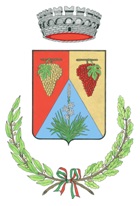 Comune di FlussioProvincia di OristanoTel. 0785/34805 Pec: servsociali@pec.comune.flussio.or.itMail: servizisociali@comune.flussio.or.itDati RichiedenteIl/La sottoscritto/a   			 nato/a a 	Prov. 	il  		residente a 	Prov. 	CAP	 in Via  				Codice FiscaleDati Del Titolare L. 104/92 Art. 3 Comma 3 (Se Diverso Dal     Richiedente)Cognome e Nome  			 nato/a a 	Prov. 	il  		residente a 	Prov. 	CAP	 in Via  				Codice FiscaleDati SanitariData di rilascio Certificazione L. 104/92, art. 3 comma 3:  	Definitiva	☐      con rivalutazione il   	 Handicap grave congenito o sopravvenuto prima del compimentodei 35 anni d’età:	☐      SI      ☐      NO      Dati Situazione EconomicaN. identificativo ISEE  	Data rilascio 	Data scadenza  	 Valore ISEE 	euro	ALLEGARE ISEE SOCIO SANITARIO 2021La persona destinataria del Piano percepisce e seguenti emolumenti e/o pensioni:Invalidità Civile	€ 	mensili per n. 	mesiIndennità di accompagnamento € 	mensili per n. 	mesiIndennità di frequenza	€ 	mensili per n. 	mesiAltro  	€ 	mensili per n. 	mesiRecapiti Per Eventuali ComunicazioniTel./Cell  	Nome Cognome  	AllegatiCertificazione dello Stato di Handicap Grave di cui all’articolo 3, comma 3, della L. n. 104/1992 posseduta entro e non oltre il 31 Marzo 2021.Certificazione ISEE 2021 (ISEE socio-sanitario).Allegato B - Modulo Scheda Salute (da far compilare al proprio Medico di Medicina Generale o dal Pediatra di libera scelta o altro Medico di Struttura Pubblica)